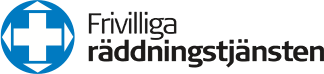 ANSÖKAN* till FRT ledarutbildningen	
1.-3.11.2019 / i Nynäs		
*) Alla ansökare meddelas personligen per e-post om deltagarval. De som väljas till utbildningen får ännu en anmälningslänk till utbildningen.**) Eventuella tillgodoräkning av grundkurser bör personligen komma överens om med beredskapschefen. Då bör man ha fått kunskapen via någon annan utbildning eller erfarenhet. Din ansökan kommer att behandlas av Finlands Röda Kors distrikts beredskapschef och centralbyråns beredskapsutbildningsplanerare.PersonuppgifterNamn (stryk under tilltalsnamnet)Namn (stryk under tilltalsnamnet)Namn (stryk under tilltalsnamnet)PersonuppgifterYrkeYrkeFödelsedatumPersonuppgifterAdressAdressAdressPersonuppgifterTelefonnummerE-postadress, som kan ges andra utbildningsdeltagareE-postadress, som kan ges andra utbildningsdeltagarePersonuppgifterFRT-organisationenFRT-organisationenFRT-organisationenPersonuppgifterFinlands Röda Kors distriktFinlands Röda Kors distriktFinlands Röda Kors distriktFRT erfarenhet och utbildningen **Med i FRT verksamheten sedan årFRT grundkurs, år och ort:Grundkurs i efterspaning, år och ort:Grundkurs i första omsorg, år och ort:Grundkurs i signal, år och ort:Operativ erfarenhet:Med i FRT verksamheten sedan årFRT grundkurs, år och ort:Grundkurs i efterspaning, år och ort:Grundkurs i första omsorg, år och ort:Grundkurs i signal, år och ort:Operativ erfarenhet:Med i FRT verksamheten sedan årFRT grundkurs, år och ort:Grundkurs i efterspaning, år och ort:Grundkurs i första omsorg, år och ort:Grundkurs i signal, år och ort:Operativ erfarenhet:TilläggsuppgifterMotivering till varför jag söker till FRT ledarutbildning:Motivering till varför jag söker till FRT ledarutbildning:Motivering till varför jag söker till FRT ledarutbildning:TilläggsuppgifterVad gör mig till en bra FRT ledare?Vad gör mig till en bra FRT ledare?Vad gör mig till en bra FRT ledare?TilläggsuppgifterRekommendationerRekommendationerRekommendationerDatum och underskriftDatumUnderskriftDatumUnderskriftDatumUnderskrift